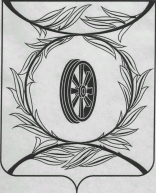 Челябинская областьСОБРАНИЕ ДЕПУТАТОВКАРТАЛИНСКОГО МУНИЦИПАЛЬНОГО РАЙОНАРЕШЕНИЕот 30  апреля 2020 года  № 798-Н                                                      О выплате стипендий Собрания депутатов Карталинского муниципального района одарённым детямВ целях поощрения одаренных детей Карталинского муниципального района, на основании решения Собрания депутатов Карталинского муниципального района от 22.04.2013 года № 520-Н «О стипендии Собрания депутатов Карталинского муниципального района одаренным детям», Собрание депутатов Карталинского муниципального района РЕШАЕТ:1. Выплатить 25 стипендий по 2000 рублей каждая одаренным детям  Карталинского муниципального района за 2019-2020  учебный год, согласно списка (прилагается).2. Вручить одаренным детям, удостоенным стипендии Собрания депутатов Карталинского муниципального района за 2019-2020  учебный год, грамоты.3. Контроль за выполнением настоящего решения возложить на комиссию по социальной политике Собрания депутатов Карталинского муниципального района.4. Разместить настоящее решение на официальном сайте администрации Карталинского муниципального района в сети Интернет.Председатель Собрания депутатов      Карталинского муниципального района                                В. К. ДемедюкПриложение к решению Собрания депутатов Карталинского муниципального районаот 30  апреля 2020 года  № 798-НСписокодаренных детей, удостоенных стипендий Собрания депутатов Карталинского муниципального района за 2019-2020  учебный годОбщение и лидерствоАкадемические достиженияИнтеллектуальные достиженияТворческое и продуктивное мышление                                                Художественная деятельностьСпортивные достижения№ п/пФИОклассОбразовательная организация1.Соколова Юлия Андреевна10МОУ «СОШ №17 имени Героя Советского Союза  Серафима Ивановича Землянова»2.Бабушкина Дарья Николаевна9МОУ «СОШ№131 г.Карталы имени Героя Советского Союза К.С.Заслонова»3.Ерохина Александра Александровна11МОУ «Анненская СОШ»4.Скирпипичкова Таисия Петровна10МОУ «Снежненская СОШ»№ п/пФИОклассОбразовательная организация5.Мирманова Кульжан Жумабековна11МОУ «Великопетровская СОШ имени Героя Советского Союза И.С.Пьянзина» 6.Искакова Асель Кайратовна11МОУ «Полтавская СОШ»7.Фролова Лилия Сергеевна9МОУ «Снежненская СОШ»8.Гредяева Юлия Евгеньевна9Филиал МОУ «Новокаолиновая СОШ»-«Джабыкская ООШ»№ п/пФИОклассОбразовательная организация9.Лескина Маргарита Сергеевна11МОУ «СОШ №17 имени Героя Советского Союза  Серафима Ивановича Землянова»10.Зерцалова Ангелина Алексеевна9МОУ «Рассветинская СОШ»11.Пушков Данила Максимович8МОУ «СОШ №1 г.Карталы»12.Мальцева Виктория Дмитриевна9Филиал МОУ «СОШ№17 имени Героя Советского Союза С.И.Землянова»-«СОШ№3»№ п/пФИОклассОбразовательная организация13.Бобик Софья Романовна8МОУ «СОШ№45 города Карталы»14.Милых Екатерина Сергеевна9Филиал МОУ «СОШ№131 г.Карталы  имени Героя Советского Союза К.С. Заслонова»15.Банникова Анастасия Александровна11МОУ «Анненская СОШ»16.Ханина Юлия Андреевна10МОУ «Еленинская СОШ имени Героя Соваетского Союза В.Г.Зайцева»№ п/пФИОклассОбразовательная организация17.Масликов Евгений Витальевич11Филиал  МОУ «СОШ №131 г.Карталы имени Героя Советского Союза К.С.Заслонова»- «СОШ№31»18.Яковлева Анастасия Вячеславовна6Филиал МОУ «СОШ№1 г.Карталы»-«Специальная коррекционная школа для учащихся с ограниченными возможностями здоровья»№ п/пФИОклассОбразовательная организация19.Мальханова Юлия Сергеевна9МОУ «Великопетровская СОШ имени Героя Советского Союза И.С.Пьянзина»20.Васильев Максим Сергеевич8МОУ «СОШ№1 г. Карталы»21.Ведерников Дмитрий Сергеевич11МОУ «Полтавская СОШ»22.Зимин Владислав Андреевич8МОУ «СОШ№45 города Карталы»23.Немчинов Данила СергеевичМУДО «Детская-юношеская спортивная школа»24.Бородин Артем АндреевичМУДО «Детская-юношеская спортивная школа»25.Питайкина Оксана АлександровнаМУДО «Детская-юношеская спортивная школа»